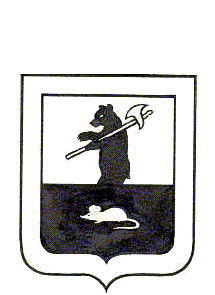 АДМИНИСТРАЦИЯ ГОРОДСКОГО ПОСЕЛЕНИЯ МЫШКИНПОСТАНОВЛЕНИЕг.Мышкин.03.05.2018                                                                                                                           № 143О внесении изменений в постановление Администрации городского поселения Мышкин от 16.07.2015 № 165 «О создании комиссии по постановке  на учет и предоставлению земельных участков отдельным категориям граждан, имеющим право на бесплатное предоставление земельных участков» 	В соответствии со ст. 39.5 Земельного кодекса Российской Федерации, в  целях реализации Закона Ярославской области от 27.04.2007 № 22-з  «О бесплатном предоставлении в собственность граждан земельных участков, находящихся в государственной или муниципальной собственности», постановления Правительства Ярославской области от 14.03.2016 № 249-п  «Об утверждении формы заявления о бесплатном предоставлении в собственность земельного участка и Порядка его рассмотрения и признании утратившими силу отдельных постановлений Правительства области», на основании Устава городского поселения Мышкин Мышкинского муниципального района Ярославской области, ПОСТАНОВЛЯЕТ:         1.Внести изменения в постановление Администрации городского поселения Мышкин от 16.07.2015  № 165  «О создании комиссии по постановке  на учет и предоставлению земельных участков отдельным категориям граждан, имеющим право на бесплатное предоставление земельных участков»:          1.1.  В пункте 1.3. постановления Администрации городского поселения Мышкин от 28.09.2017 № 280 «О внесении изменений в постановление Администрации городского поселения Мышкин от 16.07.2015 № 165 «О создании комиссии по постановке  на учет и предоставлению земельных участков отдельным категориям граждан, имеющим право на бесплатное предоставление земельных участков» Приложение № 1  изложить в новой редакции (прилагается).          2. Контроль за исполнением настоящего постановления возложить на заместителя Главы Администрации городского поселения Мышкин                           Кошутину А.А.	3.  Опубликовать настоящее постановление в газете «Волжские Зори» и разместить на официальном сайте Администрации городского поселения Мышкин в информационно – телекоммуникационной сети интернет.                                4.  Постановление  вступает  в  силу  с  момента  подписания.Глава городскогопоселения Мышкин                                                                                              Е.В.Петров                                                          Приложение № 1                                                                                      к постановлению Администрации                                                                                 городского поселения Мышкин                                                               от  03.05.2018  № 143СОСТАВКомиссии по вопросам бесплатного предоставления в собственность граждан земельных участков Кошутина АннаАлександровна-председатель комиссии - заместитель Главы Администрации городского поселения Мышкин;Асадов Натиг Алимович-заместитель председателя комиссии - начальник организационно-правового отдела Администрации городского поселения Мышкин;Чижова Елена Германовна-секретарь комиссии – специалист 1 категории Администрации городского поселения Мышкин;Члены комиссии:Королькова Марина НиколаевнаЛуцеева Людмила АлексеевнаСергеева Ирина Борисовна---специалист 1 категории организационно-правового отдела Администрации городского поселения Мышкин;ведущий специалист организационно-правового отдела Администрации городского поселения Мышкин;                                                                                                            ведущий специалист МУ «Управление городского хозяйства»;Сухова Елена Сергеевна-ведущий специалист МУ «Управление городского хозяйства».